Srijeda Sat 1= Glazbena kulturaPročitaj pjesmicu.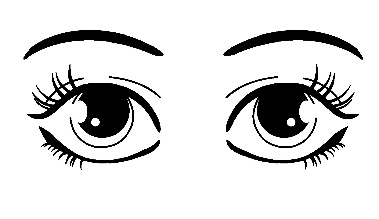                                                  su mu 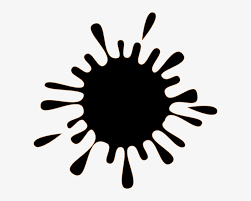       mu je      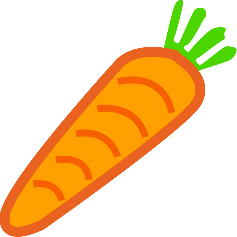 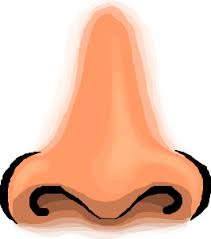 dali smo mu    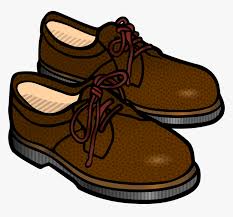 da ne bude bos.Sat 2= MatematikaZbroji pomoću prstića ili brojevne crte.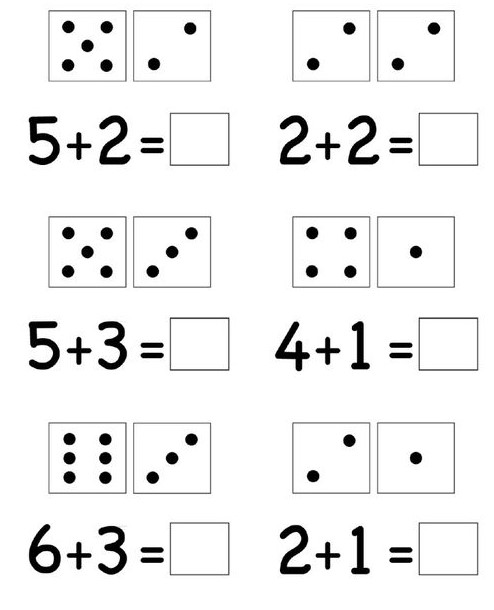 Sat 3= Likovna kulturaJedna boja može imati mnogo tonova. Prilažem ti sličicu s tonovima crvene boje. Tvoj je zadatak, budući da se bliži Valentinovo, obojati ružu. Koristi različite tonove crvene boje. To možeš postići različitim pritiskom bojice. Kasnije je možeš pokloniti tebi dragoj osobi 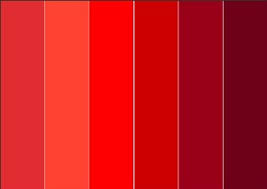 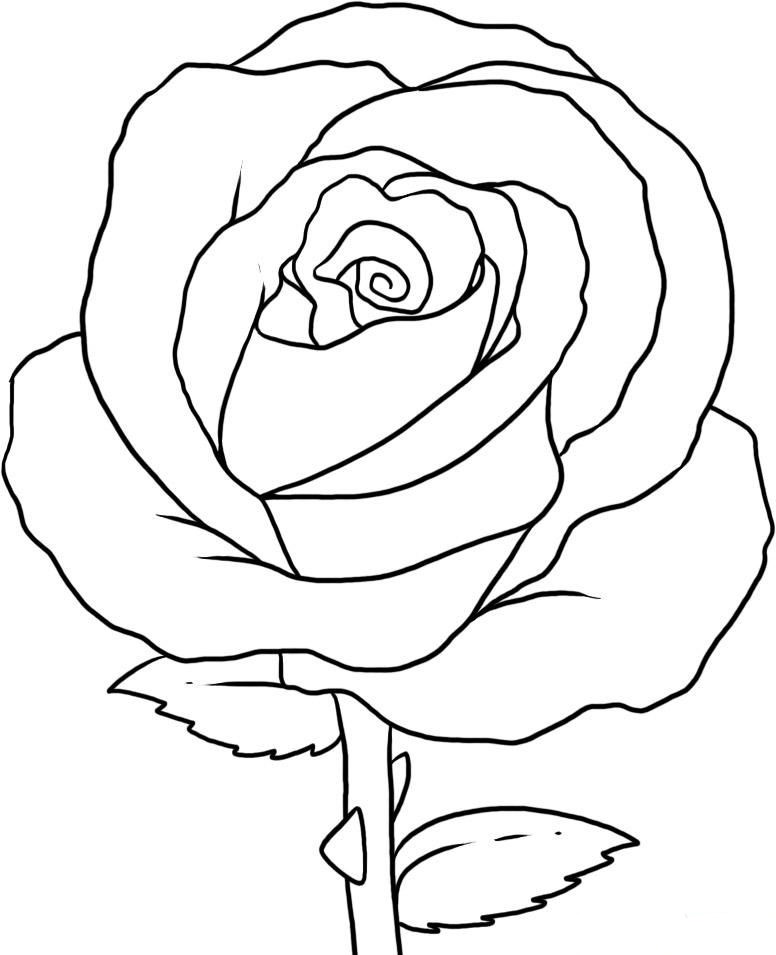 Sat 4= Hrvatski jezikNapiši riječi u kućice pomoću ponuđenih slova.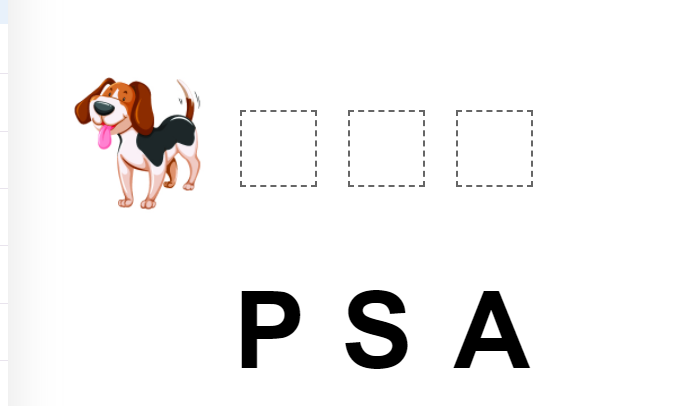 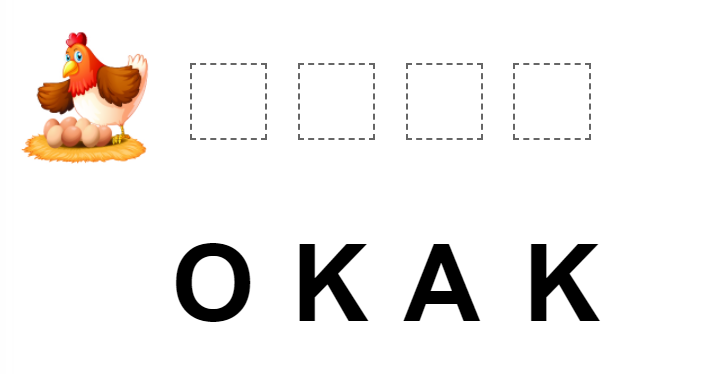 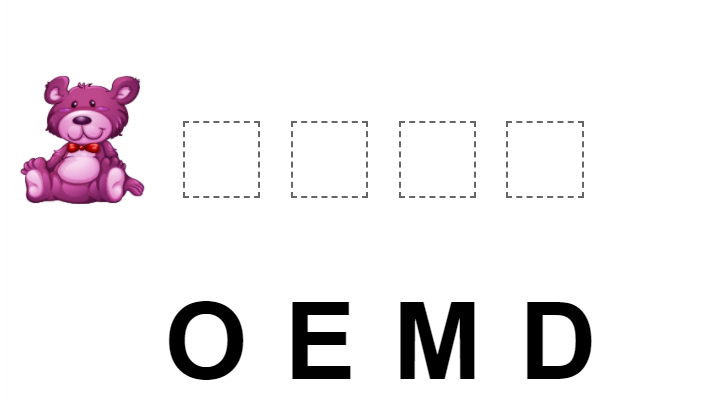 Sat 5= SRONacrtaj mi u što si se prošle godine zamaskirao za vrijeme maskenbala.